INFORMATIVA PRIVACY PER CANDIDATI L’Associazione Le Donne del Vino (“Associazione”) è da sempre molto attenta alla tutela dei dati personali, impegnandosi a proteggere i dati personali in conformità al Regolamento (UE) 2016/679 (“GDPR”) relativo alla protezione delle persone fisiche con riguardo al trattamento dei dati personali, nonché alla libera circolazione di tali dati e che abroga la direttiva 95/46/CE nonché alla normativa nazionale italiana applicabile in materia di protezione dei dati personali (“Leggi Nazionali sulla Protezione dei Dati”). Scopo dell’Informativa. Questa Informativa indica come l’Associazione tratta i dati e le informazioni forniti dai candidati (“Candidati”) in occasione dell’invio del proprio curriculum vitae al fine di permetterne la pubblicazione sul proprio sito web https://ledonnedelvino.com/Natura, tipologia e fonte dei dati personali trattati L’Associazione, in qualità di Titolare, tratta i dati dei Candidati definibili come comuni – che non rientrano cioè nella definizione di dati sensibili e/o giudiziari delle Leggi Nazionali sulla Protezione dei Dati e nella nozione di categorie particolari di dati personali del GDPR nonché nella definizione di dati relativi alla salute dei medesimi (congiuntamente definiti “Dati Particolari”). I Candidati sono pertanto invitati a non inviare Dati Particolari. Finalità del trattamento, base giuridica e tempo di conservazione L’Associazione effettua il trattamento dei dati personali dei Candidati per la pubblicazione degli stessi sul sito web https://ledonnedelvino.com/; nel caso specifico è obbligatorio il consenso esplicito da parte degli Interessati. I dati personali sono conservati al massimo per 12 mesi, dopo tale termine verranno rimossi dal sito web https://ledonnedelvino.com/ ed eliminati da parte dell’Associazione.Facoltatività/obbligatorietà del conferimento dei dati. L’eventuale rifiuto da parte degli Interessati a fornire i dati personali, necessari ed essenziali, non permetterà all’Associazione di pubblicarli sul sito web.Autorizzati e responsabili del trattamento Titolare e autorizzati al trattamento. L’Associazione è titolare del trattamento dei dati personali dei Candidati per l’espletamento delle attività di trattamento riportate al punto 2. della presente informativa. Gli amministratori, i dirigenti, i dipendenti e i collaboratori dell’Associazione (indipendentemente dallo specifico titolo contrattuale), possono trattare i dati dei Candidati, quali autorizzati al trattamento, a norma di quanto previsto dalle Leggi Nazionali sulla Protezione dei Dati e dall’articolo 29 del GDPR.  Responsabili del trattamento. L’Associazione può designare come responsabili esterni del trattamento soggetti terzi, quali professionisti e società fornitrici di servizi che effettuano trattamenti per conto dell’Associazione per determinate finalità. L’elenco completo degli eventuali responsabili del trattamento dei dati personali oggetto della presente Informativa può essere richiesto dai Candidati rivolgendosi all’Associazione, inviando una qualsiasi comunicazione scritta anche via mail ai recapiti indicati nella presente informativa. In forza del GDPR l’Associazione non è tenuta alla designazione del responsabile della protezione dei dati.  Modalità e luogo del trattamento Modalità del trattamento. I dati personali oggetto della presente Informativa sono trattati prevalentemente in via automatizzata, mediante sistemi informatici ovvero in taluni casi manualmente, comunque con logiche strettamente collegate alle finalità per cui sono stati raccolti e in modo da garantirne la sicurezza, nel rispetto di quanto previsto dal GDPR e dalle Leggi Nazionali sulla Protezione dei Dati.  Luogo del trattamento automatizzato. Il trattamento dei dati personali oggetto della presente Informativa è effettuato, in parte nella sede dell’Associazione, con archiviazione nei server dell’Associazione, e in parte presso i server di autorizzati e/o responsabili esterni dell’operato dei quali l’Associazione si avvale al fine di gestire le attività di pubblicazione dei dati sul sito web dell’Associazione.  Luogo del trattamento cartaceo. Nel caso in cui i dati personali dei Candidati siano conservati in formato cartaceo, i relativi documenti (inclusi i curricula) dove sono contenuti, sono conservati presso la sede legale dell’Associazione – o dei responsabili esterni e fornitori di servizi, eventualmente nominati e istruiti per il trattamento. Diritti dei Candidati Ai sensi nella normativa vigente, l’interessato potrà far valere i propri diritti verso il Titolare del trattamento, come espressi dall’art. 15 e ss. del Regolamento UE 679/2016 ed in considerazione anche a quanto disposto dall’art. 2-undecies “Limitazioni ai diritti degli interessati” e dall’art. 2-duodecies “Limitazioni per ragioni di giustizia” del D.lgs. 101/2018.In particolare, l’interessato ha diritto ad ottenere dal Titolare del trattamento e/o dai Responsabili incaricati dal Titolare: l’accesso ai suoi dati ed alle informazioni relative agli stessi;l’aggiornamento, la rettifica dei dati inesatti o l’integrazione di quelli incompleti, la trasformazione in forma anonima;la cancellazione dei dati personali che lo riguardano senza ingiustificato ritardo, nelle ipotesi previste dall'art. 17, paragrafo 1 del GDPR; la limitazione del trattamento dei propri dati personali, nelle ipotesi previste dall'art. 18, paragrafo 1 del GDPR;i propri dati personali in un formato strutturato e leggibile da dispositivo automatico, anche al fine di comunicare tali dati ad un altro titolare del trattamento (c.d. diritto alla portabilità dei dati personali);l'attestazione che le operazioni di cui alle lettere b), c) e d) sono state portate a conoscenza, anche per quanto riguarda il loro contenuto, di coloro ai quali i dati sono stati comunicati o diffusi, eccettuato il caso in cui tale adempimento si rivela impossibile o comporta un impiego di mezzi manifestamente sproporzionato rispetto al diritto tutelato.L’interessato ha diritto di opporsi, in qualsiasi momento, al trattamento dei dati personali che lo riguardano: limitatamente alle ipotesi in cui il trattamento sia basato sul suo consenso per una o più specifiche finalità e riguardi dati personali comuni (ad esempio data e luogo di nascita o luogo di residenza), oppure particolari categorie di dati (ad esempio dati che rivelano la sua origine razziale, le sue opinioni politiche, le sue convinzioni religiose, lo stato di salute o la vita sessuale). Il trattamento basato sul consenso ed effettuato antecedentemente alla revoca dello stesso, conserva comunque, la sua liceità.L’interessato ha diritto di proporre reclamo ad un'Autorità di controllo (Autorità Garante per la protezione dei dati personali – www.garanteprivacy.it).Per ulteriori informazioni in relazione alle modalità di esercizio di detti diritti, si prega di richiedere e prendere visione della documentazione relativa ai Diritti degli Interessati ed al rispettivo Modulo di esercizio dei diritti degli interessati, messi a disposizione presso la sede del Titolare e che potranno essere richiesti a mezzo posta o a mezzo mail all’indirizzo mail: info@ledonnedelvino.com. Titolare e Comunicazioni PrivacyIl Titolare è: Associazione Nazionale Le Donne del Vino, con sede in Via S. Vittore al Teatro n. 3 – 20123 Milano. Per ogni comunicazione ai sensi degli articoli sopra riportati del Regolamento UE 679/2016, il Titolare mette a disposizione l’indirizzo: Via S. Vittore al Teatro n. 3 – 20123 Milano / mail info@ledonnedelvino.comIo sottoscritto ______________________________________ letta l’Informativa e acquisite le informazioni da parte dell’Associazione, fornitemi con la presente informativa, con riferimento al trattamento dei miei dati personali per le finalità specificate al punto 2. Della presente Informativa:   presto il consenso 				 non presto il consenso 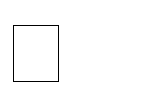 Luogo e data _____________________			firma del candidato (Interessato)____________________